فرم درخواست همکاری با دبستان مروا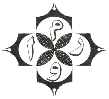 نام ونام خانوادگی :                                           نام پدر:                                     سال و محل تولد:عنوان سمت درحکم :                               آخرین مدرک تحصیلی :                              رشته تحصیلی :سال اخذ مدرک :                                      دانشگاه محل تحصیل  :وضعیت تأهل :          مجرد  :                         متأ هل :                                    تعداد فرزندان :    آدرس منزل : شماره تماس منزل :                                                 شماره تلفن همراه :     مدرسه محل تدریس سال گذشته :                       سابقه ی تدریس درآن محل :                      منطقه محل تدریس :     سابقه تدریس :  ..............  سال                                   پایه تدریس سال گذشته :سابقه تدریس در: پایه اول           پایه دوم           پایه سوم             پایه چهارم              پایه پنجم                پایه ششم :سمت های دیگر :                                                   پایه تدریس موردنظر :علاقه مند به : مطالعه             رایانه                   فعالیت های هنری                          سایر: ..........................علاقه مندبه مطالعه ی کتاب های ................................. آشنایی به رایانه :  زیاد                     متوسط                             کم                            اصلاگذراندن دوره های                   درسال .............................توانایی انجام کاربا نرم افزار:    WORD    PAINT              POWERPOINT                  INTERNET   سایر:..............................